О перечне видов муниципального контроля  органов местного самоуправления  Елабужского муниципального района Республики Татарстан, уполномоченных на их осуществлениеВ соответствии с федеральными законами от 6 октября 2003 года N 131-ФЗ "Об общих принципах организации местного самоуправления в Российской Федерации", от 26 декабря 2008 года "О защите прав юридических лиц и индивидуальных предпринимателей при осуществлении государственного контроля (надзора) и муниципального контроля» и в целях обеспечения информационной открытости деятельности органов местного самоуправления Елабужского муниципального района Республики Татарстан, Исполнительный комитет Елабужского муниципального района Республики Татарстан   ПОСТАНОВЛЯЕТ:1.Утвердить Порядок ведения перечня видов муниципального контроля и органов местного самоуправления Елабужского муниципального района Республики Татарстан, уполномоченных на их осуществление (Приложение № 1).2.Утвердить перечень видов муниципального контроля и органов местного самоуправления Елабужского муниципального района Республики Татарстан, уполномоченных на их осуществление (Приложение № 2).3.Утвердить перечень показателей результативности и эффективности осуществления муниципального контроля (Приложение № 3).4.Опубликовать настоящее постановление на официальном сайте Елабужского муниципального района Республики Татарстан.5.Контроль за исполнением настоящего постановления оставляю за собой.Руководитель									Р.С.ХайруллинПриложение № 1
к постановлению Исполнительного
комитета Елабужского муниципального района от 31 мая 2019 г. №877Порядок ведения перечня видов муниципального контроля и органов местного самоуправления Елабужского муниципального района Республики Татарстан, уполномоченных на их осуществлениеI. Общие положения1.1.Настоящий порядок разработан в соответствии с федеральными законами от 06.10.2003 N 131-ФЗ "Об общих принципах организации местного самоуправления в Российской Федерации", от 26.12.2008 N 294-ФЗ "О защите прав юридических лиц и индивидуальных предпринимателей при осуществлении государственного контроля (надзора) и муниципального контроля" и регулирует отношения, возникающие при формировании и ведении перечня видов муниципального контроля и органов местного самоуправления Елабужского муниципального района Республики Татарстан, уполномоченных на их осуществление (далее по тексту-Перечень).1.2.Формирование и ведение Перечня осуществляются в соответствии с принципами:единства требований к сведениям о видах муниципального контроля, подлежащим включению в Перечень;достоверности и своевременной актуализации сведений, содержащихся в Перечне;открытости и доступности информации, содержащейся в Перечне.1.3.Основаниями для включения в Перечень сведений о видах муниципального контроля и органах местного самоуправления Елабужского муниципального района Республики Татарстан, уполномоченных на их осуществление, являются нормативные правовые акты, устанавливающие полномочия органов местного самоуправления по осуществлению муниципального контроля или изменяющие порядок и (или) условия его осуществления.1.4.Перечень утверждается постановлением Исполнительного комитета Елабужского муниципального района Республики Татарстан и размещается на официальном сайте Елабужского муниципального района Республики Татарстан.II. Структура, порядок формирования и ведения Перечня2.1. В Перечень включаются следующие сведения:1)наименование вида муниципального контроля, осуществляемого органами местного самоуправления Елабужского муниципального района;2)наименование органов местного самоуправления Елабужского муниципального района Республики Татарстан, наделенных полномочиями по осуществлению соответствующего вида муниципального контроля, их место нахождения, телефон;3)наименование и реквизиты нормативного правового акта Российской Федерации, Республики Татарстан, муниципального нормативного правового акта, устанавливающего полномочия органа местного самоуправления по осуществлению муниципального контроля.2.2.Ведение Перечня осуществляется отделом муниципального контроля Исполнительного комитета Елабужского муниципального района Республики Татарстан (далее - Уполномоченный орган).2.3.Обязанность по обеспечению актуального состояния сведений, содержащихся в Перечне, возлагается на орган местного самоуправления Елабужского муниципального района Республики Татарстан, уполномоченный на осуществление соответствующего вида муниципального контроля (далее - Орган).2.4.В целях обеспечения актуального состояния сведений, содержащихся в Перечне, Орган в течение одного рабочего дня с момента направления на согласование проекта нормативно-правового акта, устанавливающего (изменяющего) осуществление соответствующего вида муниципального контроля, обеспечивает информирование Уполномоченного органа в письменном виде.2.5.При изменении сведений об объектах учета, указанных в пункте 2.1 настоящего Порядка, Орган в течение трех рабочих дней со дня изменения соответствующих сведений направляет в Уполномоченный орган заявку о внесении изменений в Перечень с указанием правовых оснований предлагаемых изменений.К заявке прикладывается электронная версия актуального текста административного регламента, устанавливающего осуществление соответствующего вида муниципального контроля, в формате Word в одном файле.2.6.Уполномоченный орган в течение трех рабочих дней с момента получения заявки осуществляет подготовку нормативно-правового акта о внесении соответствующих изменений в Перечень.2.7.После вступления нормативно-правового акта, указанного в пункте 2.6 настоящего Порядка, в законную силу Уполномоченный орган направляет обновленный Перечень  для размещения на официальном сайте Елабужского муниципального района Республики Татарстан.2.8.При признании утратившим силу федерального закона (иного нормативного правового акта), которым предусмотрено осуществление муниципального контроля, Орган в течение трех рабочих дней со дня признания утратившим силу федерального закона (иного нормативного правового акта), которым предусмотрено осуществление муниципального контроля, письменно извещает об этом Уполномоченный орган.2.9.Уполномоченный орган в течение трех рабочих дней после получения извещения, указанного в пункте 2.8 настоящего Порядка, осуществляет подготовку нормативно-правового акта о внесении соответствующих изменений в Перечень с целью исключения объекта учета из Перечня.2.10.Регистрационный номер исключенного из Перечня объекта учета в дальнейшем не используется.Приложение №2
к постановлению Исполнительного
комитета Елабужского муниципального района от 30.05.2019 г. № 877Перечень
видов муниципального контроля и органов местного самоуправления Елабужского муниципального района Республики Татарстан,уполномоченных на их осуществлениеПриложение №3к постановлению Исполнительного
комитета Елабужского муниципального района от 30.05. 2019 г. № 877Перечень показателей результативности и эффективности осуществления муниципального контроляПоказатели:годовой показатель: рост количества профилактических мероприятий при осуществлении муниципального контроля к предшествующему году, %. V= A/B х 100 %А – количество проведенных профилактических мероприятий в текущем году;В – количество проведенных профилактических мероприятий в предшествующем году.годовой показатель: снижение фактов причинения вреда охраняемым законом ценностям юридическими лицами и индивидуальными предпринимателями при нарушении правил благоустройства, %;V = (A / B –А1 /В1) x 100A – количество составленных актов (протоколов) в прошлом году, ед.;А1 – количество составленных актов (протоколов) в текущем году, ед.;B – количество плановых рейдовых осмотров (систематический мониторинг), проведенных в прошлом году, ед.;В1 – количество плановых рейдовых осмотров (систематический мониторинг), проведенных в текущем году, ед.квартальный показатель: доля видов муниципального контроля, в отношении которых приняты административные регламенты их осуществления, от общего количества видов контроля в муниципальном районе, %. V= A/B х 100 %А – количество принятых административных регламентов осуществления муниципального контроля;В – утвержденные виды муниципального контроля.ИСПОЛНИТЕЛЬНЫЙ КОМИТЕТ ЕЛАБУЖСКОГО МУНИЦИПАЛЬНОГО РАЙОНАРЕСПУБЛИКИ ТАТАРСТАН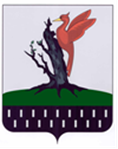 ТАТАРСТАН  РЕСПУБЛИКАСЫ АЛАБУГА  МУНИЦИПАЛЬРАЙОНЫ БАШКАРМА    КОМИТЕТЫПОСТАНОВЛЕНИЕКАРАР30.05.2019№ 877Nп/пНаименование вида муниципального контроляНаименование органа местного самоуправления Елабужского муниципального района Республики Татарстан, уполномоченного на осуществление муниципального контроля (место нахождения, телефон)Наименование и реквизиты нормативного правового акта Российской Федерации, Республики Татарстан, муниципального нормативного правового акта, устанавливающего полномочия органов местного самоуправления по осуществлению муниципального контроля12341Муниципальный земельный контрольОтдел муниципального контроля Исполнительного комитета Елабужского муниципального района Республики ТатарстанРТ, г. Елабуга, пр. Мира, 12, каб. 308, тел. (85557)3-69-48.- Земельный кодекс Российской Федерации;- Кодекс Российской Федерации "Об административных правонарушениях";- Федеральный закон от 06.10.2003 N 131-ФЗ "Об общих принципах организации местного самоуправления в Российской Федерации";- Федеральный закон от 26.12.2008 N 294-ФЗ "О защите прав юридических лиц и индивидуальных предпринимателей при осуществлении государственного контроля (надзора) и муниципального контроля";- постановление Правительства Российской Федерации от 26.12.2014 N 1515 "Об утверждении Правил взаимодействия федеральных органов исполнительной власти, осуществляющих государственный земельный надзор, с органами, осуществляющими муниципальный земельный контроль";- постановление Правительства Российской Федерации от 10.02.2017 № 166 "Об утверждении Правил составления и направления предостережения о недопустимости нарушения обязательных требований, подачи юридическим лицом, индивидуальным предпринимателем возражений на такое предостережение и их рассмотрения, уведомления об исполнении такого предостережения";-Закон Республики Татарстан от 13.10.2015 N 83-ЗРТ "О порядке осуществления муниципального земельного контроля на территории Республики Татарстан";- Закон Республики Татарстан от 28.07.2004 N 45-ЗРТ "О местном самоуправлении в Республике Татарстан";-Устав муниципального образования «Елабужский муниципальный район Республики Татарстан», принятый решением Совета Елабужского муниципального района Республики Татарстан от 13.07.2012 № 234;- Решение Совета Елабужского муниципального района Республики Татарстан от 16.11.2018 №306 «О внесение изменений и дополнений в Устав муниципального образования Елабужский муниципальный район Республики Татарстан»;-Положение об отделе муниципального контроля Исполнительного комитета Елабужского муниципального района, утвержденное Постановлением Исполнительного комитета Елабужского муниципального района Республики Татарстан от 12.03.2019 № 347. 2Муниципальный контроль за использованием и сохранностью муниципального жилищного фонда.Отдел по учету и распределению жилья Исполнительного комитета Елабужского муниципального района Республики Татарстан РТ, г. Елабуга, пр. Мира, 12, каб.101, тел.(85557)3-03-20.Жилищный кодекс Российской Федерации;Федеральный закон от 06.10.2003 № 131-ФЗ «Об общих принципах организации местного самоуправления в Российской Федерации»;Федеральный закон от 26.12.2008 № 294-ФЗ «О защите прав юридических лиц и индивидуальных предпринимателей при осуществлении государственного контроля (надзора) и муниципального контроля»; Закон Республики Татарстан от 10.10.2011г.  № 72-ЗРТ «Об обеспечении защиты жилищных прав граждан»; Закон Республики Татарстан от 28.07.2004г. № 45-ЗРТ «О местном самоуправлении в Республике Татарстан»; Постановление Правительства Российской Федерации от 30.06.2010 г.  № 489 «Об утверждении Правил подготовки органами государственного контроля (надзора) и органами муниципального контроля ежегодных планов проведения плановых проверок юридических лиц и индивидуальных предпринимателей»; Постановление Кабинета Министров Республики Татарстан от 23.04.2013 г.  №275 «Об утверждении Порядка разработки и утверждения административных регламентов исполнения муниципальных функций по осуществлению муниципального контроля органами местного самоуправления муниципальных образований Республики Татарстан»;Приказ Министерства экономического развития Российской Федерации от 30.04.2009 г. № 141 «О реализации положений Федерального закона «О защите прав юридических лиц и индивидуальных предпринимателей при осуществлении государственного контроля (надзора) и муниципального контроля»Постановление от 24.07.2017 № 891 Исполнительного комитета Елабужского муниципального района Республики Татарстан «Об утверждении административного регламента осуществления муниципального жилищного контроля на территории поселений Елабужского муниципального района»3Муниципальный контроль за использованием и охраной недрЗемельно-имущественная палата Елабужского муниципального района Республики ТатарстанРТ, г. Елабуга, пр. Нефтяников, 44, каб 5. Тел. (85557) 3-31-90.- Федеральный закон от 21 февраля 1992 г. № 2395-1 «О недрах»- Федеральный закон от 6 октября 2003 г. № 131 «Об общих принципах организации местного самоуправления в Российской Федерации»- Федеральный закон от 26 декабря 2008 г. № 294. «О защите прав юридических лиц и индивидуальных предпринимателей при осуществлении государственного контроля (надзора) и муниципального контроля"- Закон Республики Татарстан от 25 декабря 1992 г. № 1722-XII «О недрах»- Закон Республики Татарстан от 28 июля 2004г. № 45 «О местном самоуправлении в Республике Татарстан»4Муниципальный контроль за обеспечением сохранности автомобильных дорог местного значения.Отдел инфраструктурного развития Исполнительного комитета г. Елабуга Республики Татарстан.РТ, г. Елабуга, пр. Мира, 12. Тел. (85557) 3-81-16- Постановление Исполнительного комитета г. Елабуга ЕМР РТ от 13.12.2017 № 29 «Об утверждении административного регламента исполнения муниципальной функции по осуществлению муниципального контроля за сохранностью автомобильных дорог местного значения в границах муниципального образования город Елабуга Елабужского муниципального района».- Кодекс Российской Федерации об административных правонарушениях-  Земельный кодекс Российской Федерации- Градостроительный кодекс Российской Федерации- Федеральный закон от 10.12.1995 № 196-ФЗ «О безопасности дорожного движения» (далее Федеральный закон от 10.12.1995 № 196-ФЗ)-  Федеральный закон от 06.10.2003 № 131-ФЗ Об общих принципах организации местного самоуправления в Российской Федерации»- Федеральный закон от 02.05.2006 № 59-ФЗ «О порядке рассмотрения обращений граждан Российской Федерации (далее - Федеральный закон от 02.05.2006 № 59-ФЗ)- Федеральный закон от 08.11.2007 № 257-ФЗ «Об автомобильных дорогах и о дорожной деятельности в Российской Федерации и о внесении изменений в отдельные законодательные акты Российской Федерации» (далее - Федеральный закон от 08.11.2007 № 257-ФЗ)- Федеральный закон от 26.12.2008 № 294-ФЗ «О защите прав юридических лиц и индивидуальных предпринимателей при проведении государственного контроля (надзора) и муниципального контроля» (далее - Федеральный закон от 26.12.2008 № 294-ФЗ- Федеральный закон от 28.12.2013 №412-ФЗ «Об аккредитации в национальной системе аккредитации»- Постановление Правительства Российской Федерации от 16.07.2009 № 584 "Об уведомительном порядке начала осуществления отдельных видов предпринимательской деятельности»- Приказ Минэкономразвития России от 30.04.2009 № 141 «О реализации положений Федерального закона «О защите прав юридических лиц и индивидуальных предпринимателей при осуществлении государственного контроля (надзора) и муниципального контроля» (далее - Приказ Минэкономразвития России от 30.04.2009 № 141)- Постановление Правительства Российской Федерации от 30.06.2010 № 489 «Об утверждении Правил подготовки органами государственного контроля (надзора) и органами муниципального контроля ежегодных планов проведения плановых проверок юридических лиц и индивидуальных предпринимателей»Постановление Кабинета Министров Республики Татарстан от 23.04.2013 № 275 «Об утверждении Порядка разработки и утверждения административных регламентов исполнения муниципальных функций по осуществлению муниципального контроля органами местного самоуправления муниципальных образований Республики Татарстан»5Государственный контроль и надзор в области долевого строительства многоквартирных домов и (или) иных объектов недвижимости (переданные полномочия)Исполнительный комитет Елабужского муниципального района Республики Татарстан.РТ, г. Елабуга, пр. Мира, д. 12, каб. 120, тел. (85557) 3-47-95.Кодекс Российской Федерации об административных правонарушениях. Федеральный закон от 30.12.2004 №214-ФЗ «Об участии в долевом строительстве многоквартирных домов и иных объектов недвижимости и о внесении изменений в некоторые законодательные акты Российской Федерации».Федеральный закон от 26.12.2008 №294-ФЗ «О защите прав юридических лиц и индивидуальных предпринимателей при осуществлении государственного контроля (надзора) и муниципального контроля».Федеральный закон от 21.07.1997 №122-ФЗ «О государственной регистрации прав на недвижимое имущество и сделок с ним» и отдельные законодательные акты Российской Федерации».Федеральный закон от 17.06.2010 №119-ФЗ «О внесении изменений в Федеральный закон «О государственной регистрации прав на недвижимое имущество и сделок с ним» и отдельные законодательные акты Российской Федерации».Постановление Правительства Российской Федерации от 27.10.2005 №645 «О ежеквартальной отчетности застройщиков об осуществлении деятельности, связанной с привлечением денежных средств участников долевого строительства».Приказ Минэкономразвития РФ от 30.04.2009 №141 «О реализации положений Федерального закона «О защите прав юридических лиц и индивидуальных предпринимателей при осуществлении государственного контроля (надзора) и муниципального контроля».Приказ Министерства регионального развития РФ от 08.08.2013 №341 «Об утверждении методических рекомендаций по информированию граждан о правовых механизмах, регулирующих деятельность в области долевого строительства».Закон Республики Татарстан от 27.12.2007 №66-ЗРТ «О наделении органов местного самоуправления муниципальных районов и городских округов Республики Татарстан государственными полномочиями Республики Татарстан по осуществлению государственного контроля и надзора в области долевого строительства многоквартирных домов и (или) иных объектов недвижимости».Постановление Исполнительного комитета Елабужского муниципального района от 24.10.2016 №1385 «Об утверждении регламента по осуществлению государственного контроля и надзора в области долевого строительства многоквартирных домов и (или) иных объектов недвижимости».Приказ Минстроя России от 12.10.2018 №656 Об утверждении формы и порядка предоставления застройщиками в контролирующий орган отчетности об осуществлении деятельности, связанной с привлечением денежных средств участников долевого строительства для строительства (создания) многоквартирных домов и (или) иных объектов недвижимости, в том числе об исполнении примерных графиков реализации проектов строительства и своих обязательств по договорам, сводной накопительной ведомости проекта строительства»Приказ Министерства строительства и жилищно-коммунального хозяйства № 560 от 12.08.2016г. «Об утверждении критериев отнесения граждан, чьи денежные средства привлечены для строительства многоквартирных домов и чьи права нарушены, к числу пострадавших граждан и правил ведения реестра пострадавших граждан”